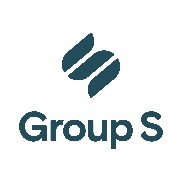 Avenant au contrat de travail
Modification de la fonctionEntre : 
dûment mandaté(e) par l’employeur : 
rue :  n°  
code postal :  localité : 
Ci-après dénommé(e) « l’employeur »,Et :  
rue :  n°  
code postal :  localité : 
Ci-après dénommé(e) « le travailleur »,IL EST CONVENU CE QUI SUIT :Le travailleur effectuera la fonction de .Le contenu de cette fonction est comme suit :La rémunération brute du travailleur est fixée à  .Les dispositions susmentionnées sont valables du  au .Les dispositions susmentionnées entrent en vigueur à partir du  et sont valables pour une durée indéterminée.Les autres dispositions du contrat de travail existant conclu le  qui ne sont pas modifiées par le présent avenant, restent d'application.Il est en outre convenu ce qui suit :Ainsi établi en double exemplaire, dont un original pour chacune des deux parties contractantes
Fait à , le Signature du travailleur(précédée de la mention manuscrite « Lu et approuvé »)Signature de l'employeur (précédée de la mention manuscrite « Lu et approuvé »)